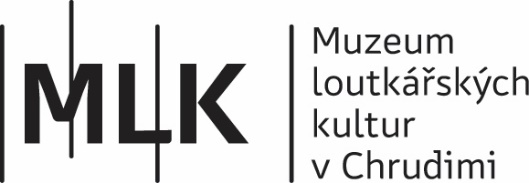 Koncepce sbírkotvorné činnosti Muzea loutkářských kultur v Chrudimina období  2023–2026Tato Koncepce sbírkotvorné činnosti byla schválena rozhodnutím ředitelky Muzea loutkářských kultur v Chrudimi dne ………. 2022 a nabývá platnosti ke dni 1. 1. 2023. Vydáním této nové koncepce na období 2023–2026 pozbývá předchozí koncepce platnosti a to ke dni 31. 12. 2022.1. ÚVODMuzeum loutkářských kultur v Chrudimi je příspěvkovou organizací Ministerstva kultury České republiky. Předmět jeho činnosti vymezuje aktualizovaná zřizovací listina ze dne 20. 12. 2012. Sbírka Muzea loutkářských kultur v Chrudimi (dále jen Sbírka MLK) byla podle §5 odstavce 1 zákona č. 122/2000 Sb. zapsána dne 1. 8. 2002 do centrální evidence sbírek (dále jen CES) pod evidenčním číslem MLK/002-05-06/14002. 1. 1. Cíl sbírkotvorné činnostiCílem sbírkotvorné činnosti je získávat, shromažďovat, trvale uchovávat, evidovat, odborně zpracovávat a dokumentovat artefakty či jevy týkající se dějin loutkářského umění české i zahraniční provenience.1. 2. Subjekty podílející se na sbírkotvorné činnosti	a) ředitelka MLK	b) vedoucí oddělení pro péči, ochranu a prezentaci sbírky MLK	c) kurátorky a kurátoři	d) restaurátor/ka	e) poradní sbor ředitele MLK pro sbírkotvornou činnostJednotlivé pravomoci a odpovědnost výše zmíněných jsou podrobně uvedeny v Režimu zacházení se sbírkou Muzea loutkářských kultur v Chrudimi platného od 1. 3. 20151. 3. Sbírka MLKSbírka Muzea loutkářských kultur se jako soubor autentických hmotných dokladů snaží dokumentovat a reflektovat velmi široký záběr fenoménu loutkového divadla a pestrých loutkářských kultur ve světě, ačkoliv nejpočetněji jsou zde zastoupeny předměty tuzemské provenience. K 1. 9. 2022 je zde evidováno celkem 51 110 inventárních čísel sbírkových předmětů, jež jsou dle povahy děleny do sedmi samostatných, avšak úzce tematicky provázaných, podsbírek.1. 4. Podsbírky a jejich charakteristikaStav k 1. 9. 2022(L) Loutky, hračky, suvenýry			10 866 evidovaných inventárních čísel sbírkových předmětů Podsbírka, kromě rozličných typů loutek různých technologií, zahrnuje i další objekty, masky a hračky vycházející z loutkářského umění nebo nejrůznější suvenýry (festivalové odznaky apod.). Byť jsou zde zastoupeny předměty pocházející z desítek zemí, dominantní zůstává tuzemská provenience. Dataci lze ohraničit koncem 18. století až současností.(SC) Scénografie				4 163 evidovaných inventárních čísel sbírkových předmětů Sbírkové předměty opět pochází z desítek zemí světa, avšak převažuje provenience historických českých zemí. Tato podsbírka zahrnuje značné množství dekorací pro rodinná loutková divadla, samotná rodinná divadla a rovněž další doplňky a rekvizity. Dále se zde nachází množství návrhů scén, návrhů loutek či malovaných opon. Rovněž jsou zde zařazeny scénické doplňky k jednotlivým inscenacím (profesionálním či amatérským), kulisy, makety scén, kostýmy pro herce (výjimečně i kompletní výpravy). Sbírkové předměty mapují období od 2. poloviny 19. století po současnou tvorbu.(V) Výtvarné 					9 038 evidovaných inventárních čísel sbírkových předmětů Podsbírka se věnuje výtvarným dílům tematicky spjatých s fenoménem loutkářství od 19. století po současnost. Zahrnuje výtvarné návrhy scén, loutek, reprodukce a především originály děl spojenými s loutkovým divadlem a jeho prostředím. Dále je zde zastoupena filatelie, novoročenky, ex-libris, ideové (tematické) plakáty a trojrozměrné artefakty (často plastiky). Tyto předměty opět pochází z desítek zemí světa s jasnou převahou tuzemské provenience.(AR) Materiály archivní povahy 		9 438 evidovaných inventárních čísel sbírkových předmětůPodsbírka archiv zahrnuje velké množství materiálů české provenience doplněné archiváliemi z dalších desítek zemí. Nejstarší dokumenty pochází z 19. století, jedná se především o rukopisy her a materiály úřední povahy. Kromě těchto materiálů zde můžeme nalézt mladší archiválie, především nejrůznější korespondenci, osobní doklady kočovných loutkářů (např. cestovní knížky), doklady o živnosti, programy profesionálních a amatérských divadel, plakáty a dokumenty k loutkářským festivalům ze současnosti.(FONO) Zvukové záznamy			485 evidovaných inventárních čísel sbírkových předmětůV podsbírce věnované zvukovým záznamům se nachází sbírkové předměty z celého světa, opět s dominantní tuzemskou proveniencí, jež pochází zejména z 20. století. Na různých nosičích – gramodeskách, magnetofonových páskách, kazetách, kompaktních discích – lze nalézt záznamy inscenací, pohádky, scénickou  hudbu a písně vztahující se k loutkovému divadlu, různé zvukové efekty či rozhovory. (FOTO)	 Fotografie a obrazové záznamy 	17 113 evidovaných inventárních čísel sbírkových předmětůPodsbírka zahrnuje materiály z desítek zemí, avšak i v tomto případě je tuzemská provenience zastoupena nejpočetněji. Tyto sbírkové předměty mapují fenomén loutkářství od počátku 20. století po současnost. Konkrétně zde můžeme nalézt fotografie a diapozitivy z představení, festivalů, výstav, fotografie významných osobností z loutkářského světa, loutek, loutkových divadel a jejich konkrétních inscenací. Kromě fotografií obsahuje podsbírka menší množství videozáznamů na VHS nebo DVD.(SK) Sbírková knihovna			7 evidovaných inventární čísel sbírkových předmětůTato podsbírka zahrnuje knihy – staré tisky, které se váží k tématu loutkářství, k významným osobnostem spjatým s loutkářským prostředím atp. V této podsbírce prozatím dominují zahraniční tisky (zejména z Francie) pocházející z konce 19. století.2. VÝCHOZÍ STAV2. 1. Přehled akvizic a finančních výdajů na akvizice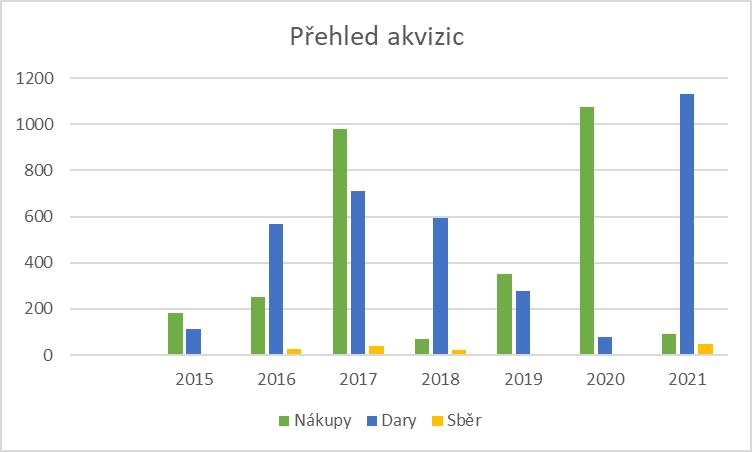 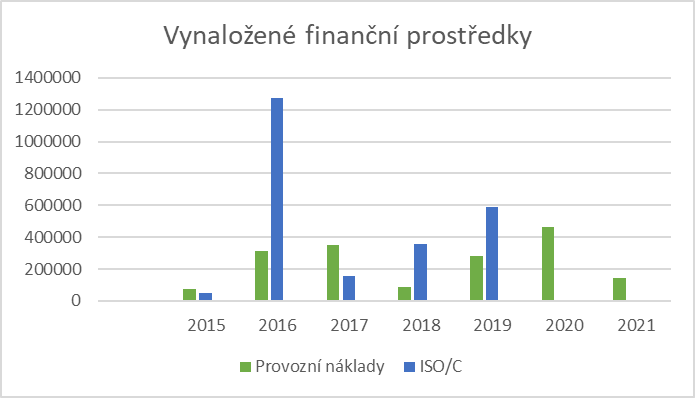 2. 2. Vynaložené finanční prostředky na restaurování a konzervaci 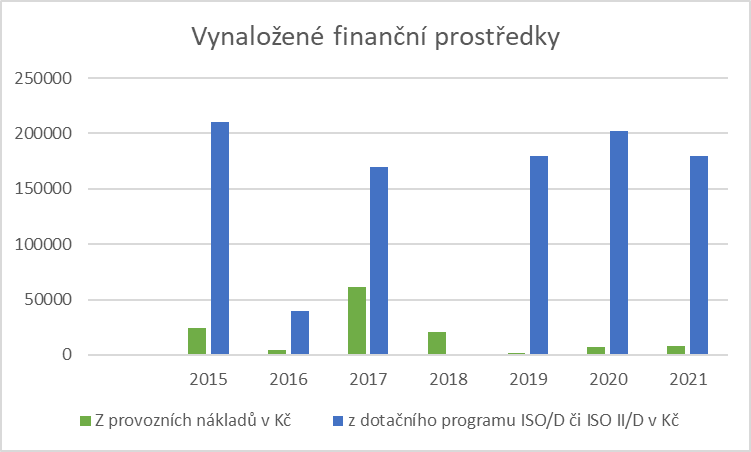 2. 3. SWOT analýza sbírkotvorné činnosti MLK2. 4. Průběh řádné inventarizaceSbírka MLK byla podrobena mimořádné inventarizaci mezi lety 2012–2016. Tato inventarizace byla ukončena k 15. 10. 2016.  Průběh řádné inventarizace sbírky MLK je stanoven na období od 1. 11. 2016 do 1. 11. 2026. Plán řádné inventarizace předpokládá kontrolu 5000 inv. č. sbírkových předmětů ročně (s výjimkou roku 2026). Tato část specifikuje inventarizační plán a jeho realizaci v jednotlivých letech výše zmíněného období. K 1. 11. 2016 čítala Sbírka MLK celkem 47 652 inventárních čísel (K 1. 9. 2022 již 51 110), budou tak zkontrolovány přírůstky od 1. 11. 2016.Inventarizace v roce 2016V roce 2016 (od 1. 11.) mělo být inventarizováno 100 inventárních čísel sbírkových předmětů (dále inv. č.). Z důvodu personálních změn na oddělení provádějícím inventarizaci došlo k přesunutí inventarizace na rok 2017.Inventarizace v roce 2017Řádná inventarizace byla provedena u 5456 inv. č., bylo tak zkontrolováno o 456 inv. č. nad rámec plánu řádné inventarizace.		Podsbírka Loutky				339 	inv. č.		Podsbírka Výtvarné				1223 	inv. č.		Podsbírka Archiv				3407	inv. č.		Podsbírka FONO – zvukové záznamy		485	inv. č.		Podsbírka Sbírková knihovna			6	inv. čInventarizace v roce 2018Řádná inventarizace byla provedena u 5139 inv. č., bylo tak zkontrolováno o 139 inv. č. nad rámec plánu řádné inventarizace.		Podsbírka Loutky				910	inv. č.		Podsbírka Výtvarné				1330 	inv. č.		Podsbírka Archiv				2755	inv. č.		Podsbírka Scénografie				144	inv. č.Inventarizace v roce 2019Řádná inventarizace byla provedena u 4835 inv. č., bylo tak zkontrolováno o 165 inv. č. méně. 		Podsbírka L:					1035 	inv. č.		Podsbírka SC:				   	184	inv. č.		Podsbírka V: 				 	816	inv. č.		Podsbírka AR:					2531	inv. č.		Podsbírka FOT:			   		269	inv. č.Inventarizace v roce 2020Řádná inventarizace byla provedena u 6832 inv. č., bylo tak zkontrolováno o 1832 inv. č. nad rámec plánu řádné inventarizace.		Podsbírka L:					1022 	inv. č.		Podsbírka SC:					220	inv. č.		Podsbírka V: 					1343	inv. č.		Podsbírka FOT:					4247	inv. č.Inventarizace v roce 2021 Řádná inventarizace byla provedena u 6775 inv. č., bylo tak zkontrolováno o 1775 inv. č. nad rámec plánu řádné inventarizace.		Podsbírka L:					482 	inv. č.		Podsbírka SC:					57 	inv. č.		Podsbírka V: 					2477 	inv. č.		Podsbírka FOT:					3759	 inv. č.Inventarizace v roce 2022Předpokládaný objem zkontrolovaných sbírkových předmětů činí 5555 inv. čísel. 		Podsbírka L:					1 459	inv. č.		Podsbírka SC:				  	 696 	inv. č.		Podsbírka V: 				  	 900	inv. č.		Podsbírka FOT:					2 500	inv. č.Inventarizace v roce 2023Předpokládaný objem zkontrolovaných sbírkových předmětů činí 5554 inv. čísel. 		Podsbírka L:					11 459	inv. č.		Podsbírka SC:				  	 795 	inv. č.		Podsbírka V: 				  	 800	inv. č.		Podsbírka FOT:					2 500	inv. č.Inventarizace v roce 2024Předpokládaný objem zkontrolovaných sbírkových předmětů činí 5000 inv. čísel. 		Podsbírka L:					1 200	inv. č.		Podsbírka SC:				  	 600 	inv. č.		Podsbírka V: 				  	 700	inv. č.		Podsbírka FOT:					2 500	inv. č.Inventarizace v roce 2025Předpokládaný objem zkontrolovaných sbírkových předmětů činí 5000 inv. čísel. 		Podsbírka L:					1 350	inv. č.		Podsbírka SC:				  	 1119 	inv. č.		Podsbírka V: 				  	 271	inv. č.		Podsbírka FOT:					2 500	inv. č.Inventarizace v roce 2026Dle plánu řádné inventarizace se jedná o pouhých 2112 inv. č. sbírkových předmětů. K tomuto počtu je však nutné připočíst i přírůstky z uplynulých 9 let. K 1. 9. 2022 tento počet činí již 3 458 inv. čísel + dalších 111 sbírkových předmětů, které dosud nebyly zpracovány v systematické evidenci.		Podsbírka L:					674	inv. č.		Podsbírka FOT:					1 438	inv. č.2. 5. Uložení sbírky v depozitáříchDepozitář Chrudim čp. 62		Uloženo: Materiály archivní povahy, Fotografie a obrazové záznamy, Sbírková 		knihovna, Výtvarné – většina podsbírkyPodsbírky Archiv, Fotografie, Fono – zvukové záznamy, Sbírková knihovna a většina dvojrozměrných předmětů podsbírky Výtvarné jsou v současné době uloženy v nových depozitárních prostorech v budově čp. 62 v Chrudimi. Tyto prostory jsou vybaveny klimatizační, zvlhčovací a odvlhčovací jednotkou, které zajišťují vhodné klimatické podmínky pro uchování sbírkových předmětů. Tyto předměty jsou přebalovány do nových, vhodných obalových materiálů. V současné chvíli je takto přebalena drtivá většina podsbírky Archiv, přibližně polovina podsbírky Fotografie, celá podsbírka Sbírková knihovna a přibližně čtvrtina dvojrozměrných předmětů podsbírky Výtvarné. Sbírkové předměty z podsbírky Fono-zvukové záznamy prozatím přebaleny nebyly. 	Depozitář Choteč		Uložení: Loutky, hračky, suvenýry, Scénografie, část podsbírky VýtvarnéV depozitáři Choteč došlo ke zlepšení klimatických podmínek. V prosinci 2018 zde bylo instalováno 9 ks teplovzdušných recirkulačních vytápěcích jednotek s plně elektrickým topným systémem. Od té doby se hodnoty teploty i relativní vlhkosti v zimních měsících daří držet v přijatelných mezích. V příštích několika letech by mělo dojít k výstavbě nového plně vyhovujícího depozitáře v katastrálním území města Chrudim.2. 6. Komentář k výchozímu stavuHlavní problém, který přetrvává a bohužel bude přetrvávat ještě několik let, představuje mnoho historicky vzniklých chyb a nedostatků ve sbírkové evidenci. Ty se objevují napříč systematickou evidencí, chronologickou evidencí a s tím související pomocnou elektronickou evidencí v systému ProMuzeumWeb. V rámci systematické evidence mezi nejčastější formální problémy patří například duplicita inventárních čísel v evidenčních záznamech, řada inventárních čísel na jedné kartě evidenčního záznamu, více přírůstkových čísel přiřazených k jednomu inventárnímu číslu či skutečně velké množství nedostatečně určených sbírkových předmětů. S ohledem na probíhající řádnou inventarizaci je pro ilustraci možné uvést, že k 1. 9. 2022 je z přibližně 30 000 zinventarizovaných inventárních čísel sbírkových předmětů dourčeno pouze cca 1000.Při zjištění nedostatků v systematické evidenci byla v roce 2018 zahájena i kontrola knih chronologické evidence. Po kontrolách přírůstkových knih bylo zjištěno, že se nedostatky vyskytují přibližně u 20% všech záznamů. Mezi nejčastější formální problémy v chronologické evidenci patří například chybějící inventární čísla v evidenčních záznamech, rozdílný počet kusů či popis předmětu v jednotlivých stupních evidence.  Zcela zásadním nedostatkem, který se nachází v obou stupních evidence, je nedostatečné nebo mylné určení sbírkových předmětů. Tento nedostatek dále stěžuje odbornou práci se sbírkou v celém jejím rozsahu a pochopitelně i činnost akviziční. Výše uvedené nedostatky byly způsobeny lidskou chybou a nedůsledností, personálními změnami, nedostatečným předáním kompetencí a neúplnými či nejasnými pravidly a postupy pro správu sbírky v letech 1972–2012. Co se týče evidence přírůstků od roku 2012, všechny zmíněné problémy se zde nevyskytují.3. CÍLE A VÝCHODISKA SHODNÉ PRO CELOU SBÍRKU MLK S ohledem na výše zmíněné se MLK již ve své Střednědobé koncepci rozvoje na léta 2020–2024 zavázalo, že do konce roku 2024 dojde alespoň u 25% sbírkových předmětů k revizi správnosti evidence. Jedná se však o vysoce časově i odborně náročnou činnost (navíc v minulém období zkomplikovanou pandemickou situací) a stanovený cíl je tak prozatím v nedohlednu. I z tohoto důvodu je proto hlavní premisa koncepce sbírkotvorné činnosti na další čtyřleté období prostá a tkví v omezení akviziční činnosti (porušení této zásady bude možné pouze v případě naprosto výjimečných artefaktů či souborů) a upřednostnění náprav chyb a nedostatků minulých. Jsme přesvědčeni o tom, že se jedná v podstatě o jediné možné řešení, které v budoucnu sbírkotvornou činnost MLK zásadně zjednoduší a bezesporu též zkvalitní. Vedle již navržených postupů zahrnujících mj. omezení výstavních projektů pouze na významné výstavy, omezení četnosti putovních výstav a uvolnění zaměstnanců sbírkového oddělení prioritně pro práci se sbírkou, zapojení externích kurátorů pro realizaci výstav, omezení vlastní publikační činnosti je nově třeba omezit i činnost akviziční a soustředit se na nápravu zjištěných i dosud neobjevených chyb napříč evidencí sbírky. Skutečnost, která silně napomůže stanoveným cílům, představuje rozšíření kurátorského týmu. K 1. 1. 2023 tak dochází i k přerozdělení působností jednotlivých kurátorů (viz body 4.3.–4.7.).3. 1. Postup řešení evidenčních nedostatkůV rámci systematické evidence prioritu představuje podsbírka Loutky (od počátku řady inventárních čísel). V určitých případech bude probíhat souběžné dourčování předmětů z dalších podsbírek. Budou napraveny jednak formální nedostatky (zápis dle současných standardů), ale také nedostatky v určení daných sbírkových předmětů. Po revizi správnosti, která je souběžná s revizí správnosti chronologické evidence těchto předmětů, budou vytištěny zrevidované knihy systematické evidence. Po podsbírce loutky budou následovat podsbírky Archiv, Fotografie, Výtvarné, Scénografie a Zvukové záznamy. Konkrétní jsou postupy dále uvedeny v koncepcích sbírkotvorné činnosti pro jednotlivé části sbírky (bod 4. 3. – 4. 7.).Co se týče chronologické evidence, kontrola a revize proběhne souběžně s nápravou evidence systematické – proběhne tedy zejména kontrola formální správnosti podle pomocné evidence ProMuzeumWeb, a také kontrola zda každé inventární číslo má záznam v přírůstkové knize. Inventárním číslům, která tento záznam nemají, bude vytištěn záznam do doplňkové přírůstkové knihy tak, aby každé inventární číslo mělo fyzický majetkoprávní doklad.3. 2. Inventarizace sbírky MLKBěhem řádné inventarizace jsou do záznamů zapisovány tyto údaje: DOBRÝ, POŠKOZENÝ (příp. upřesnění poškození), NENALEZEN, PŘEŘADIT, DOURČIT, VYŘADIT. Tyto údaje budou vyhodnoceny na konci inventarizace, roční vyhodnocení průběhu inventarizace se nachází v Protokolu inventarizace.Během období 2023–2026 je třeba:pokračovat v řádné inventarizaci, aby mohl být vyhodnocen stav sbírky MLK a provést každý rok inventarizaci 10 % sbírky MLK dle plánu inventarizacevytvářet lokační seznamy ke všem sbírkovým předmětům tak, aby byla zajištěna průkaznost sbírkové evidencezaznamenat přesné uložení sbírkových předmětů v pomocné evidenci ProMuzeumWeb/Obecné sbírkyV rámci či po skončení inventarizace je žádoucí aby:byly dourčeny jednotlivé sbírkové předměty, upřesněn jejich popis a uvedeny další informace žádoucí při práci se sbírkou (viz 3. 1.)byly vytipované sbírkové předměty zařazené v nevhodné podsbírcebyly vytipované sbírkové předměty k vyřazení podle zákona 122/2000 Sb.vytvářely se odborné katalogy pro lepší orientaci ve sbírce3. 3. Seznamy problémů zjištěných při inventarizaciV rámci inventarizace jsou vypracovávány seznamy sbírkových předmětů pro každou podsbírku.Tyto seznamy obsahují následující:Sb. předměty ve špatném stavu s prioritou restaurováníSb. předměty, které nebyly nalezenySb. předměty, které byly vyřazeny dříve pro ztrátu, ale byly opět nalezeny. V případě sbírkových předmětů, které by měly být vyřazeny ze sbírky nebo přeřazeny do jiné podsbírky bude třeba po ukončení inventarizace důsledný odborný výzkum, aby byly zjištěny všechny informace o daném předmětu, a teprve po té bude moci být rozhodnuto, zda daný předmět bude ze sbírky vyřazen či nikoli. 3. 4. Řešení problémů zjištěných během inventarizaceProblémy zjištěné při inventarizaci:budou řešeny následující rok. Závažné nedostatky budou řešeny v konzultaci s Poradním sborem ředitelky MLK pro sbírkotvornou činnost a metodikem MK ČR, především v případě nenalezených sbírkových předmětůbudou stanoveny priority restaurování poškozených předmětůzapsání znovu nalezených předmětů do sbírky MLK3. 5. Uložení sbírkových předmětůAlespoň polovina sbírkových předmětů je nevhodně uložena. MLK se dlouhodobě snaží u těchto předmětů zlepšit podmínky uložení. Je tedy žádoucí:výstavba nového depozitářepravidelné plynování depozitářů (preventivní ochrana před škůdci),zabezpečení dostatečného množství obalového materiálu, některé obaly byly zajištěny z dotace ISO II/D, jiné z provozních nákladů MLK, jejich počet je však nadále nedostatečnýpřebalování sbírkových předmětů, na které je obalový materiál k dispozicisystematické ukládání sbírkových předmětů v depozitáříchvytvoření lokačních seznamů pro jednotlivé podsbírky4. KONCEPCE SBÍRKOTVORNÉ ČINNOSTI PRO JEDNOTLIVÉ ČÁSTI SBÍRKY MLK4. 1. Tezaurace sbírky v období 2023–2026Prioritou MLK je kontrola chronologické a systematické evidence a postupná náprava nedostatků. Budou vytvářeny jednotlivé lokační seznamy, předměty budou přebalovány a systematicky ukládány, cílem je vytvořit průkaznou evidenci uložení sbírkových předmětů v jednotlivých depozitářích. Nákupy budou uskutečňovány s ohledem na výjimečnost artefaktů a jejich ojedinělost. Budou tak nakupovány pouze předměty, které by se nemuselo podařit v budoucnu do sbírky získat.  4. 2. Rozdělení správy sbírky MLKRozdělení správy sbírky MLK mezi kurátorky a kurátory není totožné s rozdělením sbírky MLK na jednotlivé podsbírky. Kurátorky a kurátoři zodpovídají za jednotlivé podsbírky, které jsou rozděleny časově a provenienčně. Rozdělení sbírky mezi kurátorky a kurátory je následující:Kurátor/ka sbírky lidových marionetářů, amatérské produkce do roku 1948 a filmové produkcePůsobnost a zodpovědnost za část sbírky týkající se činnosti lidových marionetářů od počátku jejich působení v tuzemsku až po nucené zániky jejich živností po roce 1948 (primární působnost: L, SC; sekundární působnost: V, AR, Fot, Fono, SK), dále působnost a odpovědnost za část sbírky zahrnující amatérskou produkci do roku 1948 vyjma fenoménu rodinného loutkového divadla a další tuzemské průmyslové produkce (primární působnost: L, SC; sekundární působnost: V, AR, Fot, Fono, SK) a dále působnost a odpovědnost za část sbírky týkající se tuzemského animovaného filmu (primární působnost: L, SC; sekundární působnost: V, AR, Fot, Fono, SK).Kurátor/ka zahraniční části sbírky a podsbírky Výtvarné	Působnost a zodpovědnost za zahraniční část sbírky, tj. vše kromě provenience zahrnující historické české země (Primární působnost L, SC, V; sekundární působnost AR, Fot, Fono a SK) a dále primární působnost a odpovědnost za sbírkové předměty evidované v podsbírce Výtvarné (V), bez ohledu na tematické rozdělení těchto sbírkových předmětů.Kurátor/ka sbírky české profesionální a amatérské produkce po roce 1948. Působnost a odpovědnost za profesionální a amatérskou loutkářskou tvorbu po roce 1948 včetně černého a luminiscenčního divadla, vyjma sbírkových předmětů pocházejících z činnosti pokračovatelů tradičních marionetářů (primární působnost: L, SC; sekundární působnost: V, AR, Fot, Fono, SK).Kurátor/ka podsbírek Archiv, Fono, Foto a Sbírková knihovna s povinností správce depozitářePrimární působnost a zodpovědnost za sbírkové předměty evidované v podsbírkách Archiv (AR), Fotografie (Fot), Zvukové záznamy (Fono) a Sbírková knihovna (SK), bez ohledu na tematické rozdělení těchto sbírkových předmětů.Kurátor/ka tuzemské sériové produkce, hraček a suvenýrů	Působnost a zodpovědnost za průmyslovou, sériovou i domácí produkci týkající se fenoménu rodinného loutkového divadla a hraček (Primární působnost L, SC; sekundární působnost V, AR, Fot, Fono a SK) a dále sběratelských předmětů s motivy loutkového divadla typu filatelie, filumenie, odznaků a dalších suvenýrů tuzemské produkce (primární působnost: L, SC; sekundární působnost V, AR, Fot, Fono, SK).4. 3. Koncepce sbírkotvorné činnosti pro sbírku lidových marionetářů, amatérské produkce do roku 1948 a filmové produkceČást sbírky věnovaná lidovému kočovnému divadlu a amatérskému hnutí (do roku 1948) mapuje činnost lidových marionetářů od počátku jejich působení v tuzemsku až po nucené zániky jejich živností po roce 1948 a také amatérskou produkci do roku 1948 vyjma fenoménu rodinného loutkového divadla a další tuzemské průmyslové produkce.Počátky českého loutkového divadla můžeme zasadit do konce 18. století, kdy se na našem území začínají pohybovat první původem čeští marionetáři. V 80. letech 18. století se můžeme setkat se jmény, jako jsou Kopečtí, Maiznerové, Dubští, Kočkové, Finkové a další. Marionety pro kočovné loutkáře vytvářeli amatérští i profesionální řezbáři. Někteří z loutkářů si dokonce své loutky vytvářeli sami. Autorství nejstarších marionet není ve valné většině známé. Prameny nám v současné době neodkrývají žádná konkrétní jména. Předpokládá se však, že pro 18. století je typická spíše tvorba amatérská. K nejlepším známým profesionálním řezbářům loutek v 19. stol. patřili mj. Mikoláš Sychrovský, Josef Alessi, Antonín Sucharda st., Antonín Sucharda ml. V pozdějším období se setkáváme s dalšími jmény jako Jan Mádle, Vojtěch Šedivý, Vojtěch Zach, Jindřich Adámek, Adolf Kopp, Josef Chochol atd. Divadlo si vozil loutkář sebou, a tak muselo být jednoduché a skladné. Opony, výkryty i prospekty byly plátěné, upevněné na prostých dřevěných tyčích. K tradičním autorům patřili mj. Jan a Jindřich Boškovi, Jan Vysekal st., Vilém Majzner a další. Ve sbírce MLK se nachází početný soubor loutek pocházející z několika kolekcí lidových marionetářů, mj. Dubští, Rumlové aj. Jedná se o cenné a unikátní marionety, které jsou pro sbírku nepostradatelné. Vzhledem k tomu, že se na trhu tento druh loutek neobjevuje příliš často, tak v předchozích letech docházelo často k ukvapenému nakupování veškerých tradičních marionet.Z tohoto důvodu např. sbírka obsahuje poměrně četnou kolekce loutek od Jindřicha Adámka z Dobrušky (1874–1955). Oproti tomu sbírka postrádá ucelenější kolekce dalších výše zmíněných řezbářů. V budoucnu je tedy nutné se systematičtěji zaměřit na autorství loutek a sbírku doplnit i o další jména jako Jindřich Srba, Josef Bek či Adolf Temnička. Bylo by vhodné se soustředit také na charakterovou škálu loutek či jejich kostýmování a původ. Zcela ideální se jeví nákupy větších souborů od jednoho autora, případně loutkářské rodiny. Největším přínosem by bylo bezpochyby získání původní scénografie. Ve sbírce se nachází pouze několik málo opon a jevištních výkrytů. Zcela chybí původní nábytek a další scénické doplňky. Z historického hlediska jsou velmi ceněné obrazové, fotografické a písemné materiály z tohoto období. Ve sbírce se nalézá nemalé množství pramenů osobní, ale také úřední povahy, které je v budoucnu nutné podrobit detailnějšímu historickému rozboru. Zároveň je pro zkvalitnění sbírkového fondu nezbytné pokračovat v získávání dalších archivních materiálů. Nabízí se také možnost práce s pamětníky prostřednictvím orální historie. Sbírka amatérského loutkového divadla zahrnuje v tomto případě spolkové divadelnictví do roku 1948. Nejvýraznějším podporovatelem spolkového divadelnictví byla Česká obec sokolská. Již v 70. letech 19. století se můžeme setkat se sokolskými loutkovými soubory ve Vodňanech či Kouřimi. Sokol do svého zrušení v roce 1942 zastřešoval na pět stovek loutkových divadel. Postupně se loutkovému divadlu začínaly věnovat i další organizace (školy, hasiči, Orel apod.). Spolková loutková divadla pro svá představení využívala mj. loutek průmyslové výroby, které jsou ve sbírce zastoupeny sporadicky. V některých případech se soubory spoléhaly na práci profesionálních, ale i amatérských řezbářů, jejichž práce ve sbírce také v menší míře nalezneme. Krátce před první světovou válkou se z amatérských scén vylučují tzv. umělecké loutkové scény. Jedná se o divadla, která nechtěla být prvoplánově zábavná a výchovná. Svou pozornost soustředí na uměleckou stránku loutek, scénografie, ale také vlastní hry. Mezi tato divadla patří Loutkové divadlo Umělecké výchovy, Loutkové divadlo Feriálních osad, Umělecká loutková scéna a Umělecká scéna Říše loutek. Vyjma Loutkového divadla feriálních osad a Říše loutek jsou další umělecké scény zastoupeny ve sbírce především fotografiemi a výtvarnými návrhy. Vzhledem k velkému množství amatérských souborů, se zcela jistě nabízí prostor pro cílený výzkum tohoto fenoménu. V budoucnu by bylo tedy vhodné, během případného nákupu loutek a dalších předmětů, zmapovat také historii daného loutkového amatérského divadla, respektive umělecké loutkové scény. Primárním cílem by měly být nákupy kompletních kolekcí, tzn. celého souboru loutek z konkrétního představení včetně scénografie. Bonusem by bylo také získávání archivních či fotografických materiálů. Díky tomu by se nejednalo o pouhé nákupy „bezejmenných“ loutek. Došlo by tím k historickému zhodnocení daných předmětů a následně i sbírky jako celku. Část sbírky věnované animovanému tuzemskému filmu mapuje jeho historii od jeho počátků po současnost. Počátek tuzemského loutkového filmu představoval snímek Hermíny Týrlové Ferda Mravenec (1944). Film vznikl ve zlínských ateliérech, které jsou spjaty i se jménem Karla Zemana. Ten, zde vytvořil Vánoční sen (1945). V této době začalo fungovat hned několik filmových studií a ateliérů loutkového kresleného filmu. K nejvýraznějším patřilo pražské studio Bratři v triku, které spoluzaložil Jiří Trnka roku 1945. Vzniklo zde několik slavných Trnkových filmů jako Špalíček (1947), Árie prérie (1949) nebo Staré pověsti české (1952). Předním animátor byl v tomto studiu Břetislav Pojar. Pokud se podíváme na „potrnkovskou éru“, nelze nezmínit Jana Švankmajera a jeho Možnosti dialogu (1982) nebo Lekce Faust (1994). Významnou událostí pro český loutkový film je také počátek vysílání České televize a jejího pořadu Večerníček (1965). I když samotná loutková forma měla v rámci Večerníčku nejmenší zastoupení z důvodu její nákladnosti a náročnosti, i přesto vznikaly moc pěkné pořady. Z moderní produkce můžeme zmínit film Kuky se vrací (2010), za kterým stojí Jan Svěrák, Malá z rybárny (2015) Jana Baleje, Malý Pán (2015) Radka Berana nebo film Darii Kascheevové Dcera (2019) aj.Filmové loutky byly dlouhodobě opomíjenou součástí sbírky. Docházelo pouze k nahodilým nákupům či darům. Kromě souboru loutek z Večerníčku Neználkova dobrodružství a několika solitérních loutek od Jiřího Trnky, Karla Zemana a Hermíny Týrlové neobsahovala sbírka žádné zásadní předměty z filmové loutkové produkce, která má u nás mnohaletou tradici. Velkým přínosem pro sbírku je dlouhodobá spolupráce s Hanou Lamkovou. Díky ní se od roku 2016 sbírka rozrůstá o celoživotní dílo manželů Lamkových, kteří svůj život zasvětili loutkám a animovanému filmu. Do sbírky se dostaly mj. loutky, návrhy, dekorace a další materiály z Večerníčků O človíčkovi, Království květin, Flok a Flíček, Čarovný pavouk a mnohých dalších. Do sbírky též přibyli filmové loutky z autorské tvorby Břetislava Pojara, Jiřího Trnky, Bohumila Šišky či Josefa Kábrta. Sbírku výrazně obohatily také výtvarné návrhy loutek a scénografie Petra Matáska z několika filmů, mj. Jak to bylo, dědečku (1986). V současnosti dochází k určování několika málo sbírkových předmětů, které postrádají zásadní informace o svém původu. Zároveň se neplánují ani výrazné akvizice do sbírky. O případném zařazení předmětu do sbírky by se jednalo pouze v případě jeho unikátnosti a ojedinělosti. V budoucnu se jeví jako zásadní další spolupráce s Hanou Lamkovou, díky které se do sbírky dostalo nemalé množství předmětů, ale současně se díky její osobě nabízí i prostor pro získávání dalších kontaktů z prostředí animovaného filmu. Muzeum se chce výhledově zaměřit také na systematické mapování loutkové produkce populárního dětského pořadu Večerníček. Neméně důležitá je spolupráce se současnými tvůrci tuzemského animovaného filmu.Velmi sporný je původ nemalého množství loutek a dalších sbírkových předmětů v této části sbírky. V minulosti bohužel docházelo k chybnému uvádění autorství, datace apod. U některých předmětů zcela chybí jakékoliv doplňující informace, které by sbírkový předmět uvedly do širšího historického kontextu. Pro budoucí akvizice je tedy zcela nezbytné vyřešit tyto problémy. Cílem by měl být detailnější výzkum jednotlivých sbírkových předmětů, který povede k získání podstatných informací. Sbírka by se tak měla systematicky doplňovat pouze o ty předměty, které jí díky vzájemným souvislostem mezi jednotlivými předměty skutečně zhodnotí, nikoliv zaplevelí dalším balastem. V první řadě bude docházet k určování loutek lidových loutkářů a loutek ze spolkových divadel. Vzhledem k velkému množství archivních materiálů, a především fotografií z období spolkové činnosti je nezbytné s určováním loutek pokračovat i v kompletaci informací, které nám nabízejí prameny písemné a obrazové povahy. Vzhledem k problematické a náročné manipulaci s tradiční scénografií, myšleno textilní opony a jevištní výkryty, které jsou velmi náchylné k poškození, bude docházet k jejich určování až v pozdějším časovém horizontu. Vzhledem k tomu, že je nutné opony i digitalizovat, tak je v první řadě zcela nezbytné připravit prostory a zázemí, které bude odpovídat unikátnosti těchto sbírkových předmětů. 4. 4. Koncepce sbírkotvorné činnosti pro zahraniční část sbírky a pro podsbírku VýtvarnéZahraniční část sbírky byla v minulosti tvořena převážně solitérními sbírkovými předměty různé provenience bez bližšího určení a doprovodného materiálu. Výjimku tvoří několik souborů hlaviček, maňásků, hraček a dalších předmětů z evropských zemí (Německo, Rakousko, Polsko, Slovensko či Francie). Velkou část sbírky tvoří suvenýry, suvenýrové loutky a hračky. Scénografie je v zahraniční části sbírky zastoupena minimálně. Sbírka vykazuje značnou torzovitost způsobenou dlouhodobě nekoncepčním rozšiřováním sbírky, které probíhalo formou nahodilých nákupů předmětů či darů do sbírky. Základní sbírka zahraničních artefaktů pochází z větší části z darů či nákupů od Jana Malíka. Poté se v podstatě nerozšiřovala. Významné pozdější akvizice byly uskutečněny až v roce 2014 např. nákupem velkého souboru vietnamských vodních loutek – polovina 19. století až konec 20. století. Ve stejném roce muzeum odkoupilo několik zadních prospektů a dekorací několika inscenací z pozůstalosti francouzského loutkáře, výtvarníka a divadelního teoretika Jacquese Chesnaise – 50. léta 20. století. O dva roky později MLK nabylo vzácný soubor stínových loutek pocházejících od proslulého divadla Chat Noir a také soubor marionet z Pařížského divadla Nabots v autorství Jeanne Forain – kolem roku 1904. V roce 2018 se muzeu podařilo koupit několik loutek zahraničního původu, které ve většině případů sice nepředstavují původní soubor, ale zahrnuje loutkové fenomény nezastoupené ve sbírce. Mimo jiné, tento nákup obsahuje loutky z tradičního Srílanského loutkového divadla Rukada Natya či sicilské marionety z tradiční Opera dei Pupi (oba fenomény zapsané na Seznamu nehmotného kulturního dědictví UNESCO) a kromě zmíněných též spodové loutky z afrického regionu Bambara nebo tradiční čínské marionety typu Teochew.Po skončení řádné inventarizace bude nutné část sbírkového fondu vyřadit z důvodu 	přebytečnosti, případně přeřadit do doprovodné evidence. Dále je nezbytné doplnit 	relevantní informace k blíže neurčeným sbírkovým předmětům, získat fotografie, 	programy a další materiály, navázat kontakt s jejich tvůrci či divadly. Stávající soubory loutek a scénografie z Francie je vhodné doplnit o fotografie, archivní materiály, a další doprovodné materiály k ucelení kontextu a významu daných předmětů v historii francouzského, potažmo světového loutkářství.V dlouhodobém horizontu usiluje MLK o systematické rozšiřování zahraniční části sbírky dokumentující loutkářské kultury celého světa. Ve spolupráci s národními centry UNIMA a za pomoci vlastního výzkumu by se měla sbírka postupně rozšiřovat o ucelené soubory z významných loutkářských oblastí všech kontinentů. Velké téma představuje vývoj loutkářství původních obyvatel Ameriky, Afriky, Austrálie a Oceánie. Důraz by měl být kladen na sbírání a doplnění předmětů z loutkových fenoménů zapsaných na seznamu nehmotného kulturního dědictví UNESCO. Doplnění by se mělo týkat charakterové škály a scénografických prvků z každého těchto fenoménů, aby bylo možné představit každý fenomén jako celek (např. Opera dei Pupi by měla být rozšířena o chybějící postavy, dekorace a zadní prospekty) Nejsilnější zastoupení mají a pochopitelně budou mít evropské země, zejména přímo sousedící. Vedle tradičních loutkářských fenoménů, jako např.: asijské stínové divadlo (Čína, Japonsko, Indonésie, Indie, Srí Lanka, Kambodža, Thajsko, Mali…), bunraku (Japonsko),  yokhte-pwe (Barma), kathputhlí (Indie), wayang (Indonésie) je nutné doplnit sbírku o současnou zahraniční produkci.  Přednostně by se sbírka měla rozšiřovat kvalitativně, například v podobě kompletní inscenace vybraného divadla s co největším množstvím doprovodného materiálu. Takové vytipování vhodných přírůstků do sbírky musí být podloženo předešlým důkladným studiem a zkoumáním loutkářství daných lokalit ve spolupráci s centry UNIMA v jednotlivých zemích.Sbírání by se mělo orientovat na zanikající loutkové tradice či fenomény, např. tradiční čínské marionety typu Teochew s působením v Singapuru, nebo Pekingské stínové divadlo.V dlouhodobém horizontu by se měla kolekce rozšiřovat o předměty ze zemí, které zatím nejsou zastoupené ve sbírce. Rozšiřování by měl předcházet výzkum o loutkářských formách v těchto regionech. Jedná se především o tyto státy: Albánie, Andorra, Arménie, Austrálie, Kanada, Kolumbie, Kostarika, Kypre, Dánsko, Dominikánská republika, Alžírsko, Ekvádor, Španělsko, Etiopie, Guatemala, Chorvatsko, Chile, Irsko, Írán, Izrael, Japonsko, Kambodža, Nigerie, Nový Zéland, Portugalsko, Portoriko, Srbsko, Slovinsko, Turecko, Uruguay, Jihoafrická republika. V případě Austrálie se v nejbližší době bude sjednávat formou daru akvizice jedinečného loutkového souboru z pozůstalosti p. Františka Popovského, vynálezce, technika, konstruktéra a loutkáře českého původu žijící po emigraci v Sydney. Jedná se o kompletní soubor, který obsahuje loutky, dekorace, dokumenty, zvukové záznamy, osvětlení atd.Podsbírka Výtvarné by se měla zaměřit na získávání výtvarných návrhů nebo jakýchkoliv materiálů dokumentujících kreativní proces výtvarníka při koncipování vizuálu loutkové inscenace, především těch vztahujících se k již existujícím předmětům ve sbírce MLK, tj. by se měla cíleně doplnit výtvarnými návrhy, plastikami, kresbami či grafikou. Co se týká českého loutkového divadla, hledání by mělo směřovat na získávání dokumentace od profesionálních výtvarníků z inscenací, které jsou ve sbírce. To samé platí i pro předměty zahraničního původu. Cílem je sbírat výtvarné předměty tak, aby existující soubory byly co nejkomplexnější – loutky, scénografie, kostýmy, výtvarné návrhy, dokumenty, fotografie.Zároveň by se sbírka měla rozšířit o nové autory současné loutkové tvorby nejen v tuzemsku, ale i v zahraničí v souladu se sbírkotvornou činností podsbírek Loutky a Scénografie. V posledních letech muzeum nabylo velké množství výtvarných návrhů od tří autorů: Josefa Lamky, Petra Matáska a Pavla Kalfuse. Tyto předměty dokumentují loutkovou tvorbu od 60. let 20. století do začátku 21. století nejen pro divadlo, ale i pro televizní pořady. Podobné akvizice by měly být cílem této podsbírky i v příštích letech.V první řadě bude probíhat postupné dourčování kolekcí, u kterých je větší počet předmětů stejné provenience či typu. Dourčování předmětů tradičních forem loutkového divadla by mělo předcházet studium – historické, geografické a typologické. Již několik měsíců probíhá spolupráce s panem Filipem Krausem, Ph.D., z Katedry asijských studií Palackého univerzity v Olomouci. Jedná se o dourčování souboru vietnamských vodních loutek. Dourčování se uskutečňuje na základě rozhovorů s vietnamskými loutkáři ve Vietnamu. Budou probíhat i další technické procedury k určení datace pomocí chemické analýzy polychromie.Zároveň se budou dourčovat indonéské loutky typu wayang kulit (stínové celoplošné loutky z kůže či pergamenu). Bude se jednat hlavně o dourčování postav, jejich funkce v tradiční inscenaci. Tyto informace by nahradily stávající nekompletní pojmenování loutek a zároveň by měly umožňovat rozpoznat jaké postavy wayang kulitu se již ve sbírce nachází a jaké by měly být získány k doplnění kolekce.Dále se bude pracovat na dourčování existujících souborů loutek, které představují loutkářské fenomény zapsané na seznamu nehmotného kulturního dědictví UNESCO. Např. italské marionety Opera dei Pupi – zapsány v roce 2008 na seznam – (7 kusů loutek ve sbírce) nebo čínské stínové loutky – zapsány v roce 2011 na seznam – (20 kusů loutek ve sbírce).Dourčování podsbírky Výtvarné se bude věnovat především identifikaci a shromažďování předmětů podsbírky Výtvarného podle autora a inscenace. Doposud nevhodně a nesystematicky uložená sbírka nedovolovala její správné určení a inventarizaci. K tomu přispívá i fakt, že většina sbírky nebyla zatím digitalizována. Již několik měsíců proto probíhá přebalování a nové uložení výtvarných návrhů ve vhodných obalech, jehož hlavním kritériem je mít pohromadě všechny předměty jednoho autora a tím usnadnit jejich budoucí určení.Po dokončení přebalování bude pokračovat proces dourčování návrhů nejzastoupenějších autorů, např.: Richarda Landera a Vojtěcha Cinybulka – nové přírůstky výše zmíněných výtvarníků byly v průběhu zapsání do databáze zároveň i určené. Dourčování podle autorů by mělo dovolit lepší čerpání informace o tvorbě konkrétního výtvarníka. Porovnání návrhů v rámci jednoho scénografa by velmi prospělo k rozlišování inscenací a může vést k dourčení jiných předmětů podsbírek Loutky, Scénografie a Foto.4. 5. Koncepce sbírkotvorné činnosti pro sbírku profesionální a amatérské produkce po roce 1948Sbírka zabývající se současným loutkářstvím je rozdělena na loutkářství profesionální a amatérské. Část podsbírky věnovaná profesionálním divadlům je postupně dourčována a zápisy v pomocné evidenci ProMuzeumWeb doplněny tak, aby odpovídaly odborným standardům a bylo možné se sbírkovými předměty nadále pracovat. V této chvíli je určena většina sbírkových předmětů týkajících se Divadla Spejbla a Hurvínka (L, SC, AR, FOT), loutky a scénografie Divadla DRAK Hradec Králové, loutky a scénografie Divadla Alfa Plzeň a postupují práce na určování loutek a scénografie z divadel Lampion Kladno a Naivního divadla Liberec. Při tomto určování bylo zjištěno mnoho chyb a nedostatků (např. špatně určené názvy inscenací, chybná jména inscenátorů, chybná jména postav a mnoho dalšího). Na základě zjištění těchto zásadních nedostatků, které znemožňují plynulou práci se sbírkovým fondem, se rozhodl kurátor této podsbírky pozastavit aktivní vyhledávání inscenací a jejich přijímaní do evidence muzea tak, aby bylo možné se plně věnovat dourčení a nápravě chyb, které se nachází v současné evidenci. 	K problému bude přistupováno následovně: v první fázi budou dourčeny všechny sbírkové předměty z podsbírky Loutky a Scénografie vážící se k profesionálním divadlům, nadále bude ve spolupráci s kurátorem podsbírky AR a FOT dourčen tiskový materiál a ve spolupráci s kurátorem podsbírky Výtvarné i výtvarný materiál. Dourčené předměty budou poznačeny v pomocné evidenci Bach tak, aby bylo zjevné, že se jedná již o určené sbírkové předměty a není nutné ověřovat pravdivost informací (na rozdíl od ostatních sbírkových předmětů). Následně budou vytvořeny elektronické databáze, kde budou pod jednotlivými divadly vypsány konkrétní inscenace a inv. čísla, která k těmto inscenacím náleží. Tyto seznamy budou zásadními podklady pro vytvoření odborných katalogů. Ve druhé fází bude za pomoci kurátora pro ARCHIV a FOT doplněn nejprve tiskový materiál pro inscenace, ze kterých se v MLK nachází sbírkové předměty v podsbírkách Loutky a Scénografie a následně budou doplněny tiskové materiály pro ostatní zajímavé inscenace. 	V rámci zvýšení efektivity práce se sbírkou budou z již určených sbírkových předmětů vytvořeny elektronické katalogy autorů-výtvarníků, které ulehčí vědeckou práci odborné veřejnosti či laické veřejnosti, které se o problematiku loutkového divadla zajímají. 	Cílem tohoto sbírkotvorného období je odborně zpracovat všechny materiály (L, SC, AR, FOT, V), které se týkají profesionálních divadel tak, aby bylo možné na konci tohoto, případně během dalšího období sbírkotvorné činnosti, začít začleňovat do sbírky MLK nové významné akvizice z pole profesionálních divadel. 	V případě, že se vyskytne možnost nové akvizice do sbírky MLK, zváží kurátor sbírky všechny okolnosti a rozhodne, zda daná inscenace bude přijata či odmítnuta. Vzhledem k tomu, že ve sbírce se nadále nachází mezery, nebyla by odmítnuta inscenace z Divadla Spejbla a Hurvínka Praha, z Malého divadla v Českých Budějovicích, z Loutkového divadla Ostrava, z Divadla Rozmanitostí v Mostě, či od Buchet a loutek. Ve sbírce také chybí inscenace z Divadla Minor (dříve ÚLD) a nezávislých divadel jako jsou Divadlo Continuo, Divadlo bratří Formanů, Geisslers Hofcomoedianten. V roce 2022 uskutečnilo MLK nákup inscenací z Národního divadla marionet, v tomto případě bude nadále probíhat akvizice v podobě tiskových a doplňkových materiálů týkajících se těchto divadel. Přijetí inscenace do sbírky bude také záviset na autorovi scénografie, do sbírky budou přijímány především inscenace, které vytvořila mladší generace výtvarníků.  	Část sbírky věnovaná amatérskému divadlu byla sbírána nahodile, bez jasné koncepce. Do sbírky se často dostávaly inscenace zrušených amatérských souborů, na tomto poli je třeba nadále provádět detailní odborný výzkum a zmapovat všechny sbírkové předměty. V této fázi dochází k pozvolnému dourčování sbírkových předmětů (přednost je však dávána profesionálním divadlům). V tuto chvíli je zhotoven katalogový text pro soubor Říše loutek Praha, jsou dourčeny všechny loutky a většina scénografie z tohoto divadla a pracuje se na dourčení fotografického materiálu. Postup práce s podsbírkou věnovanou amatérskému divadlu bude stejný, jako v případě profesionálních divadel. Bude pozastaveno aktivní vyhledávání nových inscenací do sbírky, bude následovat odborné určení sbírkových předmětů a vytvoření elektronických databází. Předpokládá se, že tato činnost bude probíhat toto a zřejmě také následující období sbírkotvorné činnosti. 	V případě akvizice do části podsbírky věnované amatérskému divadlu rozhodne vždy kurátor na základě všech informací, které k dané inscenaci bude mít k dispozici. Budou přijímány zajímavé inscenace a předměty, které se váží k inscenacím, jež už MLK ve sbírce má (doplnění inscenace, např. u Divadla Říše loutek Praha). Přijímány by byly také předměty z období 50. a 60. let 20. století. 4. 6. Koncepce sbírkotvorné činnosti pro podsbírky Archiv, Fono, Foto a Sbírková knihovnaPodsbírka Archiv obsahuje poměrně pestrou skladbu dokumentů české 
i zahraniční provenience, které mapují období od konce 18. století až do současné doby. Největší část této podsbírky tvoří dokumenty vztahující se ke druhé polovině 
20. století s přesahem do současnosti. Tyto dokumenty mapují zejména činnost tuzemských profesionálních loutkových divadel a festivalové dění. Archivní materiály nebyly v minulých letech shromažďovány systematicky, a tudíž netvoří komplexní celky. Zároveň není většina z nich dostatečně určena v muzejní evidenci. Jedním z hlavních cílů je tedy pracovat na dourčení stávajících sbírkových předmětů, přičemž by bylo vhodné začít právě u materiálů souvisejících s českými profesionálními divadly a festivaly. Souběžně s dourčováním těchto materiálů tak bude možné vytipovat dokumenty, které by ucelily konkrétní soubory, například chybějící plakáty a programy k inscenacím Divadla Drak a podobně. Další cíl souvisí s doplňováním zmíněných materiálů. Za účelem jejich získání je třeba osvěžit kontakty s profesionálními divadly, z nichž některá přislíbila vzájemnou spolupráci s MLK v Memorandu z roku 2014. Zároveň je důležité i nadále pokračovat v mapování současného loutkářského dění a věnovat se sběru aktuálních dokumentů.Většina sbírkových předmětů této podsbírky není digitalizována. V daném období by tedy bylo vhodné navýšit množství digitalizovaných dokumentů. Přednost by i v tomto případě měly opět mít dokumenty týkající se profesionálních loutkových divadel a festivalů, aby byla zachována provázanost práce.Během řádné inventarizace, která probíhá v plánovaném období 2016–2026 
je kontrolován stav archivních materiálů, které jsou zároveň ukládány do nových, vyhovujících obalových materiálů. Po jejím ukončení bude zváženo, zdali je nutné některé duplicitní či poškozené dokumenty vyřadit ze sbírkového fondu MLK. Toto hodnocení bude prováděno v průběhu následujího období, tedy v letech 2026–2029. Cenné archivní materiály, u nichž bude během inventarizace shledán špatný stav, budou dle zvážení kurátora podsbírky předány na restaurování. Rozsáhlou podsbírku Fotografie tvoří z větší části černobílé i barevné fotografie, dále obsahuje diapozitivy, negativy a videozáznamy. Většina sbírkových předmětů pochází převážně z období druhé poloviny 20. století a začátku 21. století a zachycuje činnost profesionálních i amatérských loutkových divadel, dokumentuje loutkářské festivaly a historii Muzea loutkářských kultur. V menší míře obsahuje tato podsbírka i historické fotografie ze začátku 20. století mapující loutkářské sjezdy, výstavy i činnost prvních uměleckých divadel, jsou zde však také poměrně hojně zastoupeny fotografie dokumentující loutkářství v zahraničí. Jedním z hlavních cílů v rámci této podsbírky je provádět detailnější určení fotografií, které jsou v evidenci muzea nedostatečně popsány. Při dourčování fotografií je vhodné, podobně jako v případě podsbírky Archiv, začít u profesionálních loutkových divadel. Řada loutkářských pamětníků je v loutkářské sféře stále aktivních a tak je možné navázat s nimi  v tomto ohledu spolupráci. Je také nutné zaměřit zvýšenou pozornost na digitalizaci fotografií, neboť to napomůže větší přehlednosti a dostupnosti. Dalším z cílů je zpracovat a rozšířit podskupinou zahrnující videozáznamy. Stávající sbírkové předměty by měly být zdigitalizovány a dourčeny. Zároveň je žádoucí sbírku rozšířit o videa z produkce tuzemských profesionálních loutkových divadel, případně amatérských spolků. Takové audiovizuální záznamy by byly pro sbírku obsahově velmi přínosné, přičemž by zároveň mohly sloužit i jako informativní materiál pro dourčování předmětů z jiných podsbírek – například loutek, scénografie atd. V souvislosti s jejich získáváním je třeba, jak již bylo několikrát zmíněno, prohloubit komunikaci a vztahy s profesionálními loutkovými divadly. Kontakty je ovšem nutné navázat i se zahraničními loutkáři neboť audiovizuální záznamy zahraničního loutkového divadla jsou ve sbírce zastoupeny velmi sporadicky. Primárním důvodem je získání video záznamů do části stálé expozice MLK, která mapuje zahraniční loutkářství. Zároveň je třeba zajistit, aby dané záznamy zůstaly po dohodě s poskytovatelem stálou součástí muzejní sbírky. První krokem je tedy domluva se zahraničními centry UNIMA, případně některými zahraničními divadly a následné vytvoření legislativního rámce ve formě licenční smlouvy. Poté bude následovat zápis poskytnutých videí do sbírky a úprava těch vybraných k promítání.  Jelikož obě podsbírky, Archiv i Fotografie, jsou podkladem pro odborný výzkum a bádání, je žádoucí pokračovat dle aktuálních možností v jejich doplňování, a to například o dostupné historické materiály z nezpracované pozůstalosti Jana Malíka či materiály související s konkrétními loutkářskými osobnostmi, událostmi, divadly, inscenacemi, loutkami atd., a to jak díky akviziční činnosti, tak i prostřednictvím přijímání darů či sběrem.Podobně jako u podsbírky Archiv probíhá i v této podsbírce kontrola 
a přebalování sbírkových předmětů do vhodných obalů. Na závěr řádné inventarizace pak bude zváženo, jak naložit s poškozenými či duplicitními fotografiemi. Toto ale bude konkretizováno v koncepci sbírkotvorné činnost na období 2026–2029.Podsbírka Fono obsahuje magnetofonové záznamy, gramodesky a compakty. Celá podsbírka byla kompletně digitalizována a inventarizována. V souvislosti se získáváním nových přírůstků do této podsbírky je třeba opět oslovit profesionální loutková divadla. Jednou z prvních možností je domluva s panem Jiřím Vyšohlídem, hudebníkem a hercem z loutkového Divadla Drak, který je tvůrcem hudební složky k desítkám inscenací. Získání těchto nahrávek by bylo vítaným obohacením této podsbírky. 4. 7. Koncepce sbírkotvorné činnosti pro sbírku tuzemské sériové produkce, hraček a suvenýrů Tato část sbírky reflektuje zejména fenomén tuzemských rodinných loutkových divadel, v menší míře poté hračky, suvenýry či odznaky spjaté s loutkovým divadlem. Rodinná loutková divadla jsou ve sbírce hojně zastoupena jak loutkami, tak scénografií. Soubor loutek již prošel digitalizací, scénografie je teprve v počátcích zpracování (bylo započato s digitalizací kompletních divadélek). Díky obrazovým dokumentacím a probíhající inventarizaci, budou moci být dotvářeny katalogy jednotlivých producentů zastoupených ve sbírce, díky kterým bude moci dojít k systematickému doplňování a vytvoření kompletních přehledových řad, které se můžou stát reprezentativní výpovědí o této formě amatérského loutkářství. V budoucnu by se měla také zvážit systematická akvizice současné loutkové produkce. Se sbírkou rodinných loutkových divadel je v mnohých aspektech provázána sbírka hraček, ta je z drtivé většiny zastoupena soustruženými výrobky. Pro usnadnění práce s touto částí podsbírky došlo k jejímu dalšímu pracovnímu rozdělení na části: tradiční lidové hračky, Artěl a jiné „drobné umění“ – autorské hračky první třetiny 20. století, komplety drobných loutkových divadel, které stojí na pomezí soustružených stavebnic oblíbených selských dvorů a klasických rodinných loutkových divadel, a dále pak soustružené loutky – hračky, které mají sice charakter marionet, ale svým využitím se blíží hračce. Již došlo ke zpracování katalogu umělecko-průmyslových hraček z první třetiny 20. století, které mohou být v dalším období dále doplněny o chybějící stěžejní díla autorské hračky. Stejně tak budou katalogizovány i zbylé části a podle výsledku budou dále doplněny tradiční lidové hračky o zástupce tvorby opomenutých dílen z tradičních center výroby lidových hraček a drobná loutková divadla (a s nimi související loutky-hračky), které by v budoucnu měly být ve sbírce doplněny i současnou produkcí firem již ve sbírce zastoupených (např. Firma Schowanek - nynější Detoa Albrechtice). Takto by se vytvořila přehledová řada zaznamenávající stylové proměny v průběhu času.V následujícím čtyřletém období se v podstatě nepředpokládají akvizice sériové výroby marionet a dekorací pro rodinná divadla, ani loutek-hraček. Výjimku mohou tak představovat pouze ojedinělé autorské marionety, dekorace či hračky. Dourčování a revize správnosti obou stupňů evidence se zaměří nejprve na podsbírku Loutky (marionety pro rodinná divadla tvoří podstatnou část této podsbírky – mnohdy zcela nedostatečně určenou). Souběžně budou doplňovány již existující katalogy tuzemských výrobců. Stejný postup bude uplatněn i na další předměty podsbírky Loutky, tedy hračky, suvenýry a odznaky. Velmi bohaté je též zastoupení scénografie rodinných divadel, nejčastěji sériově vyráběné. V této souvislosti bylo již v minulém období zahájeno pořádání těchto dekorací dle autorů výtvarných návrhů původních archů (nezřídka kdy tak bylo zjištěno, že daná dekorace je ve sbírce zastoupena v mnoha exemplářích). Po dokončení pořádacích prací bude možné přistoupit k digitalizaci těchto předmětů a v četných případech i k vyřazení ze sbírky. Po postupné katalogizaci bude v následném období možné přistoupit k systematické akvizici. Součástí katalogů budou přehledy žádaných předmětů, které by se měly stát jednoduchou pomůckou v orientaci na trhu. 5. ZÁVĚRTato koncepce je poplatná aktuálnímu stavu sbírky. Toto čtyřleté období se tedy zaměří zejména na dokončení řádné inventarizace, kontrolu chronologické a systematické evidence a postupné nápravy evidenčních nedostatků a odborného zpracování sbírky, tak aby práce se sbírkou byla přínosem nejen pro kurátory, ale také pro zájemce z řad odborné i laické veřejnosti. Vypracovali: Mgr. Richard Matula, vedoucí Oddělení pro péči, ochranu a prezentaci sbírky MLK Mgr. Eva Brabencová, kurátorka sbírkyMgr. Lucie Holanová, kurátorka sbírkyMgr. Denisa Horníková, kurátorka sbírkyMgr. Geanny Garcia Delgado, kurátor sbírkyKoncepce nabude platnosti po schválení ze strany SOM rozhodnutím ředitelky MLK. 								V Chrudimi, dne ………………………MgA. Simona Chalupová								ředitelka muzeaAkviziceAkviziceAkviziceAkvizicePočet sb. p. RokNákupyDarySběr20151801125201625056627201797970940201870593222019352278220201075806202191113249Vynaložené finanční prostředky na akviziceVynaložené finanční prostředky na akviziceVynaložené finanční prostředky na akviziceVynaložené finanční prostředky na akviziceRokProvozní nákladyISO/CPočet sb. p.201577 29452 0001802016313 5671 270 0002502017352 875154 000979201885 691358 000702019279 570590 5003522020465 840010752021144 800091Restaurování a konzervaceRestaurování a konzervaceRestaurování a konzervaceRestaurování a konzervaceRokZ provozních nákladů v Kčz dotačního programu ISO/D či ISO II/D v Kčpočet externě zrestaurovaných předmětůpočet interně konzervovaných či zrestaurovaných předmětů RokZ provozních nákladů v Kčz dotačního programu ISO/D či ISO II/D v Kčpočet externě zrestaurovaných předmětůpočet interně konzervovaných či zrestaurovaných předmětů 201524 600210 000737620164 69040 00022398201761 170170 000101442201821 10001722320191 991180 0003020620207 310202 0004047220218 000180 00014173Silné stránkySpecializace sbírky – Sbírka obsahuje komplexní doklady o vývoji loutkového divadla na českém území včetně jeho různých forem a zároveň jako jediná sbírka v ČR obsahuje i doklady o zahraničním loutkovém divadleVýjimečné artefakty zastoupené ve sbírce – kromě českého loutkářství zastoupeny i další zahraniční loutkářské jevy zapsané v Reprezentativním seznamu kulturního nemateriálního dědictví lidstva UNESCOPodpora odborné veřejnostiSpolupráce s odbornými organizacemi i odborníky/jednotlivciOdborné personální obsazení – profesionalita, ochota, entuziasmus a profesní etikaNový sw elektronické evidence - ProMuzeumWebSlabé stránkyHistoricky vzniklé nedostatky a chyby v chronologické i systematické evidenci a s tím související chyby v pomocné elektronické evidenci ProMuzeumWEBTorzovitá sbírka / balast ve sbírce – nahodilé a nesystematické přírůstky do roku 2010Kondice některých sbírkových předmětů – konzervátorské a restaurátorské pracoviště (=1 pracovní úvazek)Nedostatečné či nesprávné určení značné části sbírkyRozdíl v koupěschopnosti v rámci EUNezpracovaná pozůstalost Jana MalíkaPříležitostiRozšíření a zkvalitnění zahraniční části sbírky MLK – zejména Afrika, Austrálie a Latinská AmerikaRozšíření a zkvalitnění filmové části sbírky MLKDoplnění loutkářských jevů zapsaných na Reprezentativním seznamu nemateriálního kulturního dědictví lidstva UNSECORozšíření spolupráce s institucemi i jednotlivci – VŠ, muzea, sběratelé, výtvarníci, divadla apod.)Orální historie – rozhovory s pamětníkySpolupráce s pamětníky při dourčování sbírkových předmětů – zejména profesionální a amatérské souboryPersonální rozšíření sbírkového odděleníPropagace sbírky v zahraničí – spolupráce na mezinárodních projektechOdborný růst zaměstnancůHrozbyFluktuace odborných pracovníkůFinanční prostředky na výstupyOrganizační změnyNahodilé časově náročné projektyZpoždění výstavby depozitáře